БАШKОРТОСТАН  РЕСПУБЛИКА4Ы                                                      АДМИНИСТРАЦИЯ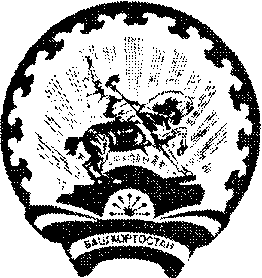      СТ*РЛЕБАШ РАЙОНЫ 					                 СЕЛЬСКОГО ПОСЕЛЕНИЯ   МУНИЦИПАЛЬ РАЙОНЫНЫ:                                                 КУГАНАКБАШЕВСКИЙ СЕЛЬСОВЕТ  %УFАНА%БАШ АУЫЛ СОВЕТЫ                                                 МУНИЦИПАЛЬНОГО  РАЙОНА           АУЫЛ БИЛ*М*;Е                                                                   СТЕРЛИБАШЕВСКИЙ  	РАЙОН                   ХАКИМИ*ТЕ 						    РЕСПУБЛИКИ БАШКОРТОСТАНБОЙОРОК                                                                       РАСПОРЯЖЕНИЕ«19» апрель 2018 й.                      №10                                 «19» апреля 2018 г.Об укреплении мер пожарной безопасности на весенне-летний период 2018 года на территории сельского поселения Куганакбашевский сельсовет муниципального района Стерлибашевский район Республики БашкортостанРуководствуясь Федеральными законами № 69-ФЗ от 21 декабря 1994 года «О пожарной безопасности», № 131-ФЗ от 06 октября 2003 года «Об общих принципах организации местного самоуправления в Российской Федерации», планом основных мероприятий сельского поселения Куганакбашевски	й сельсовет муниципального района Стерлибашевский район Республики Башкортостан в области гражданской обороны, предупреждения и ликвидации чрезвычайных ситуаций, обеспечения пожарной безопасности и безопасности людей на водных объектах на 2018 год и в целях не допущения возникновения чрезвычайных ситуаций, связанных с пожарами в весенне-летний пожароопасный период 2018 года:1.Утвердить  прилагаемый состав  комиссии по организации и  укреплению мер пожарной безопасности на весенне-летний период 2018 года на территории сельского поселения Куганакбашевский сельсовет муниципального района (Приложение №1). 	 	 2.Утвердить  прилагаемый план работы    по   организации и организации и  укреплению мер пожарной безопасности на весенне-летний период 2018 года на территории сельского поселения Куганакбашевский сельсовет муниципального района   (Приложение №2).	 3.	Контроль за исполнением настоящего распоряжения оставляю за собой.И.о главы сельского поселения				             Куганакбашевский сельсовет                                        А.Н.ХалиловаПриложение  № 1								к распоряжению администрации								сельского поселения								Куганакбашевский сельсовет								от 19 апреля  2018  года № 10Составкомиссии по организации и  укреплению мер пожарной безопасности на весенне-летний период 2018 года на территории сельского поселения Куганакбашевский сельсовет муниципального района            Вильданов Ф.Х.               - глава  администрации  сельского поселения                                                         Куганакбашевский сельсовет                                                        председатель комиссии  	Синагулов Ю.Ю.             - председатель  СПК Ленина                                                      - зам председателя комиссии (по согласованию);	Синагулов А.Ю.              -  главный  инженер  СПК  Ленина   (по   согласованию);	Синагулов А.Ю.              -  главный  зоотехник  СПК  Ленина  ( по согласованию);	Ягафаров Т.Р.                  -  начальник  семхоза  СПК  Ленина   (по согласованию);	Ишмухаметов Р.Г.           - заведующий  МТФ  № 1 СПК  Ленина  (по согласованию);	Яминов Т.Т.                      - заведующий  МТФ  №  2  СПК  Ленина (по согласованию);	Давлетшин  А.Б.               - слесарь  газовой  службы (по согласованию);	Яровая И.М.                     - старший воспитатель детским  садом (по согласованию);	Галиева Л.Р.                      – директор  МБОУ  СОШ  с. Куганакбаш (по согласованию);	Ишмуратова Г.Г.               – фельдшер   ФАП  с. Куганакбаш (по согласованию);	Муллагулова Ф.Ф.           - худрук  МБУ СДК с.Куганакбаш (по согласованию);	Чербаева Р.С.                    - культорганизатор  сельским  клубом  д.Юмагузино                                                          (по       согласованию);Яминова Ф.Ф.                   - начальник отделения почтовой связи Куганакбаш ОСП                                                  Стерлитамакский      почтамт  (по согласованию)Приложение  № 2								к распоряжению администрации								сельского поселения								Куганакбашевский сельсовет								от 19 апреля  2018  года № 10ПЛАН мероприятий  по организации и  укреплению мер пожарной безопасности на весенне-летний период 2018 года на территории сельского поселения Куганакбашевский сельсовет муниципального района№ п\пНаименование мероприятийСроки выполненияОтветственные1Провести  в период с 28 апреля по 20 мая 2018 года провести месячник пожарной безопасности, в ходе которого усилить проведение комплекса профилактических мероприятий по недопущению чрезвычайных ситуаций, связанных с возникновением природных пожаров и переходом огня на населенные пунктыАпрель-майАСП Куганакбашевский сельсовет, учреждения, организации ( по согласованию), СПК имени Ленина ( по согласованию), население 2Проведение сходов граждан во всех населенных пунктах для доведения до населения требований пожарной безопасности в условиях сухой, жаркой погоды и об ограничении нахождения детей без присмотра взрослых Апрель-майАСП Куганакбашевский сельсовет3Изготовление и распространение среди населения агитационных и пропагандистских материалов на противопожарную тематикуАпрель-майАСП Куганакбашевский сельсовет4Продолжить работу по  организации работы добровольной пожарной охраны на территории сельских поселений.Постоянно АСП Куганакбашевский сельсовет, СПК имени Ленина(по согласованию)5Продолжить профилактические мероприятия в частном жилом секторе, путем подворного обхода населения, с проведением инструктажа о мерах пожарной безопасности.Апрель-майАСП Куганакбашевский сельсовет6Установить в местах массового пребывания людей информационные стенды о причинах и последствиях пожаров.Апрель-майАСП Куганакбашевский сельсовет7Обеспечить информирование юридических лиц и индивидуальных предпринимателей о необходимости выполнения противопожарных мероприятий на земельных участках, расположенных в придорожных полосах автомобильных дорог, в том числе по опашке указанных участков.Апрель-майАСП Куганакбашевский сельсовет8Обеспечить контроль за недопустимостью строительства жилых и хозяйственных построек, складирования горючих материалов в противопожарных разрывах между населенными пунктами и лесным массивом.Постоянно АСП Куганакбашевский сельсовет9Обеспечить беспрепятственный проезд пожарно-спасательной техники к зданиям (сооружениям), противопожарному водоснабжению, оборудовать пирсами естественные водоисточники.Постоянно АСП Куганакбашевский сельсовет, учреждения, организации ( по согласованию), СПК имени Ленина ( по согласованию), население10В срок до 10 мая 2018 года определить порядок и периодичность проведения мероприятий по противопожарной пропаганде (лекций, бесед с населением), взаимодействию со средствами массовой информации, изготовлению и распространению агитационных материалов.До 10 маяАСП Куганакбашевский сельсовет11Организовать подготовку к проведению мероприятий по охране общественного порядка в случае крупных пожаров в населенных пунктах.Апрель-майАСП Куганакбашевский сельсовет, СПК имени Ленина ( по согласованию)12Проведение комплекса мероприятий, направленных на профилактику пожаров от детской шалости.Апрель-май Директор МБОУ СОШ  ( по согласованию)